ГЕНЕРАЛЬНЫЙ ПЛАНГОРОДСКОГО ПОСЕЛЕНИЯ Р.П. ВОСКРЕСЕНСКОЕ ВОСКРЕСЕНСКОГО МУНИЦИПАЛЬНОГО РАЙОНАНИЖЕГОРОДСКОЙ ОБЛАСТИТом I Положения о территориальном планированииЗаказчик: Администрация городского поселения р.п. ВоскресенскоеМуниципальный контракт: № от 10 июля 2018 г.Исполнитель: ООО «НижНовСтройПроект»г. Нижний Новгород - 2018 г.Список исполнителей – участников подготовки проекта генерального планагородского поселения р.п. ВоскресенскоеВоскресенского муниципального района Нижегородской областиЗаказчикАдминистрация  городского поселения р.п. Воскресенское Воскресенского муниципального района Нижегородской областиИсполнительООО «НижНовСтройпроект» (г. Нижний Новгород)Генеральный директор ________________________________________________С.А. РыжовГлавный архитектор проекта __________________________________________Н.С. ЖуравлеваГлавный инженер проекта ____________________________________________А.С. ПаничеваВ подготовке проекта генерального плана городского поселения р.п. Воскресенское также принимали участие иные организации и специалисты, которые были вовлечены в общую работу предоставлением консультаций, заключений и рекомендаций, с участием в совещаниях, рабочих обсуждениях.СодержаниеПоложения о территориальном планированииКАРТЫ В СОСТАВЕ ПОЛОЖЕНИЙ О ТЕРРИТОРИАЛЬНОМ ПЛАНИРОВАНИИКарта 1. Сводная карта (основной чертеж) генерального плана территории                                                    муниципального образования городское поселение р.п. Воскресенское Воскресенского муниципального района Нижегородской области                М 1:25000 М 1:5000Карта 2. Карта границ населенных пунктов                                                                         М 1:5000Карта 3. Карта функциональных зон поселения                                                                  М 1:5000Карта 4. Карта планируемого размещения объектов транспортной инфраструктуры    М 1:5000Карта 5. Карта планируемого размещения объектов инженерной инфраструктуры       М 1:5000РАЗДЕЛ 1. ОПИСАНИЕ ЦЕЛЕЙ И ЗАДАЧ ТЕРРИТОРИАЛЬНОГО ПЛАНИРОВАНИЯ1.1 Общие сведенияГенеральный план городского поселения р.п. Воскресенское Воскресенского муниципального района Нижегородской области (далее — Генеральный план) — подготовлен на основании «Градостроительного кодекса Российской Федерации» от 29.12.2004 г. № 190-ФЗ, федерального закона от 06.10.2003 г. № 131-ФЗ.В соответствии с Градостроительным кодексом Российской Федерации, настоящим Генеральным планом утверждены взаимосогласованные части:положения о территориальном планировании;карты территориального планирования.В положениях о территориальном планировании утверждены:цели и задачи территориального планирования;положения, касающиеся изменения границ территорий и земель;положения, касающиеся видов, назначения и наименования, планируемых для размещения объектов капитального строительства местного значения городского поселения и мероприятия по развитию систем транспортного, инженерно-технического и социального обслуживания населения;характеристики зон с особыми условиями использования территории;параметры функциональных зон и сведения о размещении в них объектов капитального строительства.В картах территориального планирования утверждены:функциональные зоны и параметры их планируемого развития;планируемое размещение тех объектов капитального строительства местного значения, для размещения которых статьей 49 Земельного кодекса Российской Федерации  допускается резервирование земель и изъятие земельных участков для муниципальных нужд.Генеральным планом устанавливаются границы функциональных зон и размещения планируемых объектов капитального строительства местного значения поселения.Для определения показателей Генерального плана был выполнен прогнозный расчет численности населения муниципального образования городского поселения р.п. Воскресенское. Результат расчета приведен в таблице 1.1.Таблица 1.1 – Результат расчета численности населения городского поселения р.п. Воскресенское1.2 Нормативно-правовая базаПроект Генерального плана разработан в соответствии со следующими техническими и нормативно-правовыми документами (таблица 1.2).Таблица 1.2 – Нормативно-правовая база1.3 Цели территориального планированияГлавными целями подготовки Генерального плана являются:1) Создание документа территориального планирования городского поселения р.п. Воскресенское, представляющего видение будущего социально-экономического и пространственного состояния территории городского поселения на период 30 лет.2) Обеспечение устойчивого развития территории сельсовета путем создания оптимального баланса между природной и урбанизированной средой.3) Учет федеральных, региональных (Нижегородской области, сопредельных субъектов РФ) и муниципальных (сопредельных муниципальных образований) интересов, интересов юридических и физических лиц в совершенствовании и развитии градостроительства городского поселения.4) Создание оптимальных условий для инвестиций всех уровней и форм собственности в развитие и освоение новых территорий, сохранения, реконструкции и преобразования существующей исторической застройки, развития и совершенствования социальной и инженерно-транспортной инфраструктур.5) Обеспечение условий планирования социальной, экономической, градостроительной деятельности с учетом ее пространственной локализации.6) Создание условий, позволяющих субъектам планирования - органам местного самоуправления городского поселения р.п. Воскресенское Воскресенского района существенно повысить эффективность имеющихся ресурсов с целью достижения первостепенных (актуальных), среднесрочных и долгосрочных (прогнозных) результатов.7) Разработка оптимальной, с социальной точки зрения, траектории движения к запланированному состоянию территории городского поселения.8) Определение того, какие действия можно, а какие нельзя делать сегодня с позиций достижения будущего состояния в целях обеспечения устойчивого развития территорий.9) Подготовка оснований изменения градостроительного устройства муниципального образования в целях оптимизации системы местного самоуправления, налогообложения и бюджетов, с учетом планируемых изменений планировочной организации территории, полномочий и обязанностей разных уровней государственной власти и местного самоуправления, установленных законодательством.1.4 Задачи территориального планированияДля достижения указанных целей определены следующие задачи:1) Проведение комплексного анализа состояния сельсовета, охватывающего все подсистемы жизнедеятельности: природно-ресурсную, производственную, социальную, инженерно-транспортную, рекреационно-туристическую, экологическую ситуацию, охрану окружающей природной среды, пространственно-планировочную структуру и функциональное зонирование территории.2) Оптимизация планировочной структуры и функционального зонирования, совершенствование системы социального обслуживания.3) Подготовка предложений по развитию транспортной и инженерной инфраструктур, в том числе в целях развития незастроенных территорий и повышения инвестиционной привлекательности территорий населенных пунктов.4) Подготовка перечня мероприятий, обеспечивающих улучшение экологической ситуации и обеспечение безопасного проживания населения, охрану объектов капитального строительства от последствий чрезвычайных ситуаций природного и техногенного характера.5) Определение планируемого размещения объектов капитального строительства местного значения.6) Повышение эффективности использования и качества ранее освоенных территорий путем достройки недостроенных участков.7) Обеспечение территориями нового жилищного, производственного и культурно-бытового строительства.8) Оптимизация размещения сети учреждений обслуживания с учетом обеспеченности жителей объектами обслуживания, соответствующей среднеобластному уровню, в том числе социально гарантированному уровню обслуживания по каждому виду. Формирование системы общественных центров вдоль главных улиц, в зонах новой жилой застройки.9) Обеспечение устойчивых транспортных связей всех функциональных зон путем реконструкции существующей улично-дорожной сети, строительства новых улиц и дорог.10) Строительство подземных водозаборных сооружений для обеспечения качества и количества питьевой воды с учетом необходимости гарантированного водоснабжения объектов нового строительства. Строительство новых водопроводных сетей.11) Прекращение сброса неочищенных дождевых вод в реку и другие водотоки на территории сельсовета.12) Формирование сети ливневой канализации.13) Повышение мощности и надежности систем электро- и теплоснабжения. Строительство новых источников электро- и теплоснабжения.14) Сокращение вредных выбросов в атмосферу, загрязнения почв и шумового воздействия от всех источников на жилую среду.15) Изменение функционального назначения территорий, занимаемых объектами, не соответствующими экономическим, экологическим, санитарно-гигиеническим и градостроительным условиям развития.16) Создание рекреационных зон, ландшафтных парков.17) Создание санитарно-защитных зон и обеспечение требований по использованию водоохранных зон.1.5 Технико-экономические показатели Генерального планаТаблица 1.3 – Технико-экономические показатели Генерального плана городского поселения р.п. ВоскресенскоеРАЗДЕЛ 2. СВЕДЕНИЯ О ВИДАХ, НАЗНАЧЕНИИ И НАИМЕНОВАНИЯХ ПЛАНИРУЕМЫХ ДЛЯ РАЗМЕЩЕНИЯ ОБЪЕКТОВ МЕСТНОГО ЗНАЧЕНИЯ ГОРОДСКОГО ПОСЕЛЕНИЯ, ИХ МЕСТОПОЛОЖЕНИЕ, А ТАКЖЕ ХАРАКТЕРИСТИКИ ЗОН С ОСОБЫМИ УСЛОВИЯМИ ИСПОЛЬЗОВАНИЯ ТЕРРИТОРИИ В СЛУЧАЕ, ЕСЛИ УСТАНОВЛЕНИЕ ТАКИХ ЗОН ТРЕБУЕТСЯ В СВЯЗИ С РАЗМЕЩЕНИЕМ ДАННЫХ ОБЪЕКТОВГЛАВА 1. ВИДЫ, НАЗНАЧЕНИЕ И НАИМЕНОВАНИЯ ПЛАНИРУЕМЫХ ДЛЯ РАЗМЕЩЕНИЯ ОБЪЕКТОВ КАПИТАЛЬНОГО СТРОИТЕЛЬСТВА МЕСТНОГО ЗНАЧЕНИЯ ГОРОДСКОГО ПОСЕЛЕНИЯ И МЕРОПРИЯТИЯ ПО РАЗВИТИЮ СИСТЕМ ТРАНСПОРТНОГО, ИНЖЕНЕРНО-ТЕХНИЧЕСКОГО И СОЦИАЛЬНОГО ОБСЛУЖИВАНИЯ НАСЕЛЕНИЯСведения о видах, назначении и наименованиях планируемых для размещения объектов местного значения поселения, их основные характеристики, их местоположение (для объектов местного значения, не являющихся линейными объектами, указываются функциональные объекты), а также характеристики зон с особыми условиями использования территорий в случае, если установление таких зон требуется в связи с размещением данных объектов, указаны в таблице 2.1.Таблица 2.1 – Планируемые для размещения объекты местного значенияГЛАВА 2. ХАРАКТЕРИСТИКИ ЗОН С ОСОБЫМИ УСЛОВИЯМИ ИСПОЛЬЗОВАНИЯ ТЕРРИТОРИИЗоны санитарной охраны источников водоснабжения В соответствии с Постановлением Главного государственного санитарного врача Российской Федерации от 14 марта 2002 г. №10 О введении в действие санитарных правил и норм «Зоны санитарной охраны источников водоснабжения и водопроводов питьевого назначения. СанПиН 2.1.4.1110-02», на территории зон санитарной охраны источников водоснабжения должны осуществляться следующие охранные мероприятия.Мероприятия на территории ЗСО источников водоснабженияМероприятия по первому поясу1. Территория первого пояса ЗСО должна быть спланирована для отвода поверхностного стока за ее пределы, озеленена, ограждена и обеспечена охраной. Дорожки к сооружениям должны иметь твердое покрытие.2. Не допускается посадка высокоствольных деревьев, все виды строительства, не имеющие непосредственного отношения к эксплуатации, реконструкции и расширению водопроводных сооружений, в том числе прокладка трубопроводов различного назначения, размещение жилых и хозяйственно - бытовых зданий, проживание людей, применение ядохимикатов и удобрений.3. Здания должны быть оборудованы канализацией с отведением сточных вод в ближайшую систему бытовой или производственной канализации или на местные станции очистных сооружений, расположенные за пределами первого пояса ЗСО с учетом санитарного режима на территории второго пояса.В исключительных случаях при отсутствии канализации должны устраиваться водонепроницаемые приемники нечистот и бытовых отходов, расположенные в местах, исключающих загрязнение территории первого пояса ЗСО при их вывозе.4. Водопроводные сооружения, расположенные в первом поясе зоны санитарной охраны, должны быть оборудованы с учетом предотвращения возможности загрязнения питьевой воды через оголовки и устья скважин, люки и переливные трубы резервуаров и устройства заливки насосов.5. Все водозаборы должны быть оборудованы аппаратурой для систематического контроля соответствия фактического дебита при эксплуатации водопровода проектной производительности, предусмотренной при его проектировании и обосновании границ ЗСО.Мероприятия по второму и третьему поясам1. Выявление, тампонирование или восстановление всех старых, бездействующих, дефектных или неправильно эксплуатируемых скважин, представляющих опасность в части возможности загрязнения водоносных горизонтов.2. Бурение новых скважин и новое строительство, связанное с нарушением почвенного покрова, производится при обязательном согласовании с центром государственного санитарно - эпидемиологического надзора.3. Запрещение закачки отработанных вод в подземные горизонты, подземного складирования твердых отходов и разработки недр земли.4. Запрещение размещения складов горюче - смазочных материалов, ядохимикатов и минеральных удобрений, накопителей промстоков, шламохранилищ и других объектов, обусловливающих опасность химического загрязнения подземных вод.Размещение таких объектов допускается в пределах третьего пояса ЗСО только при использовании защищенных подземных вод, при условии выполнения специальных мероприятий по защите водоносного горизонта от загрязнения при наличии санитарно - эпидемиологического заключения центра государственного санитарно - эпидемиологического надзора, выданного с учетом заключения органов геологического контроля.5. Своевременное выполнение необходимых мероприятий по санитарной охране поверхностных вод, имеющих непосредственную гидрологическую связь с используемым водоносным горизонтом, в соответствии с гигиеническими требованиями к охране поверхностных вод.Мероприятия по второму поясуКроме мероприятий, указанных в предыдущем пункте, в пределах второго пояса ЗСО подземных источников водоснабжения подлежат выполнению следующие дополнительные мероприятия:Не допускается:- размещение кладбищ, скотомогильников, полей ассенизации, полей фильтрации, навозохранилищ, силосных траншей, животноводческих и птицеводческих предприятий и других объектов, обусловливающих опасность микробного загрязнения подземных вод;- применение удобрений и ядохимикатов;- рубка леса главного пользования и реконструкции.Выполнение мероприятий по санитарному благоустройству территории населенных пунктов и других объектов (оборудование канализацией, устройство водонепроницаемых выгребов (септиков), организация отвода поверхностного стока и др.).Размещение сельскохозяйственных предприятий, зданий, сооружений во втором поясе зоны санитарной охраны источников водоснабжения населенных пунктов допускается в соответствии с СанПиН 2.1.4.1110-02 «Зоны санитарной охраны источников водоснабжения и водопроводов питьевого назначения».  Размещение свиноводческих комплексов промышленного типа и птицефабрик во втором поясе зоны санитарной охраны источников водоснабжения населенных пунктов не допускается. Санитарно-защитные зоныВ соответствии с Федеральным законом "О санитарно-эпидемиологическом благополучии населения" от 30.03.1999 № 52-ФЗ вокруг объектов и производств, являющихся источниками воздействия на среду обитания и здоровье человека, устанавливается специальная территория с особым режимом использования (санитарно-защитная зона), размер которой обеспечивает уменьшение воздействия загрязнения на атмосферный воздух (химического, биологического, физического) до значений, установленных гигиеническими нормативами. По своему функциональному назначению санитарно-защитная зона является защитным барьером, обеспечивающим уровень безопасности населения при эксплуатации объекта в штатном режиме.Проектом генерального плана предлагается упорядочить существующие производственные зоны путем выделения коммунально-складской зоны на территории предприятий (зоны объектов, не имеющих класса вредности) в целях создания «буферной зоны» от основных производственных мощностей до жилой застройки.Согласно СанПиН 2.2.1/2.1.1.1200-03 (п.10 табл.1.1) в санитарно-защитной зоне не допускается размещать: жилую застройку, включая отдельные жилые дома, ландшафтно-рекреационные зоны, зоны отдыха, территории курортов, санаториев и домов отдыха, территорий садоводческих товариществ и коттеджной застройки, коллективных или индивидуальных дачных и садово-огородных участков, а также других территорий с нормируемыми показателями качества среды обитания; спортивные сооружения, детские площадки, образовательные и детские учреждения, лечебно-профилактические и оздоровительные учреждения общего пользования.В санитарно-защитной зоне и на территории объектов других отраслей промышленности не допускается размещать объекты по производству лекарственных веществ, лекарственных средств и (или) лекарственных форм, склады сырья и полупродуктов для фармацевтических предприятий; объекты пищевых отраслей промышленности, оптовые склады продовольственного сырья и пищевых продуктов, комплексы водопроводных сооружений для подготовки и хранения питьевой воды, которые могут повлиять на качество продукции.При устройстве новых участков кладбищ необходимо руководствоваться требованиями СанПиН 2.1.2882-11 «Гигиенические требования к размещению, устройству и содержанию кладбищ, зданий и сооружений похоронного назначения» (приняты и введены в действие Постановлением Главного государственного санитарного врача Российской Федерации от 28.06.2011 №84), МДС 13-2.2000 «Инструкции о порядке похорон и содержании кладбищ в Российской Федерации» (утверждены Приказом Госстроя РФ от 10.01.200 №3), Водным кодексом РФ.ГЛАВА 3. ПАРАМЕТРЫ ФУНКЦИОНАЛЬНЫХ ЗОН И СВЕДЕНИЯ О РАЗМЕЩЕНИИ В НИХ ОБЪЕКТОВ КАПИТАЛЬНОГО СТРОИТЕЛЬСТВАПоложения по реализации функционального зонирования генерального плана городского поселения р.п. Воскресенское в виде описания назначения функциональных зон определены в таблице 2.2.Описание назначения функциональных зон, приведенное в таблице 2.2, подлежит учету при подготовке правил землепользования и застройки городского поселения р.п. Воскресенское в части градостроительных регламентов.Границы функциональных зон отображены Карте 1. Сводная карта (основной чертеж) генерального плана территории городского поселения р.п. Воскресенское Воскресенского муниципального района Нижегородской областиТаблица 2.2 – Описание назначения основных видов функциональных зон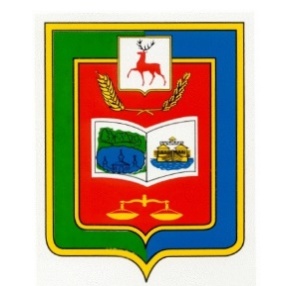 Администрация городского поселения р.п. ВоскресенскоеАдминистрация городского поселения р.п. ВоскресенскоеАдминистрация городского поселения р.п. ВоскресенскоеАдминистрация городского поселения р.п. ВоскресенскоеАдминистрация городского поселения р.п. Воскресенское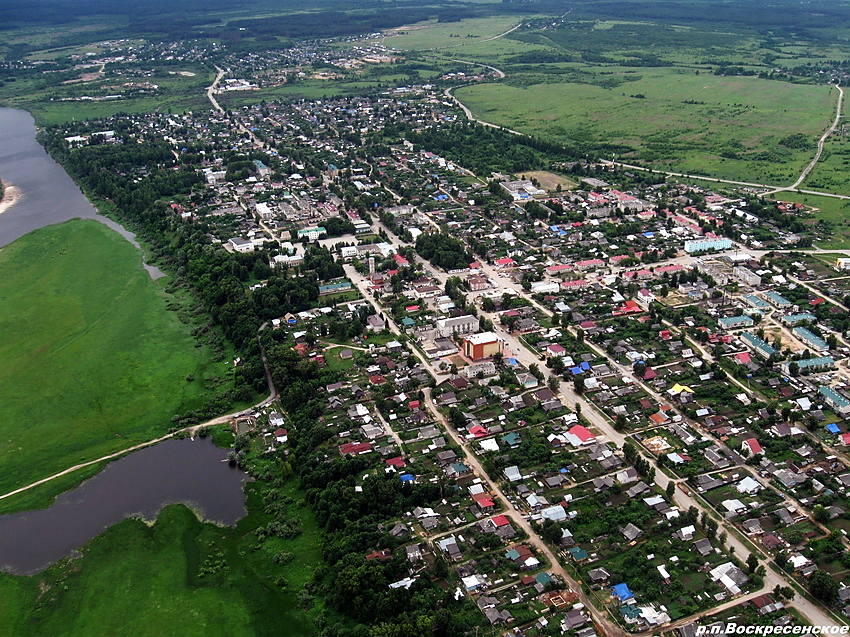 ГЕНЕРАЛЬНЫЙ ПЛАНГОРОДСКОГО ПОСЕЛЕНИЯР.П.ВОСКРЕСЕНСКОЕВОСКРЕСЕНСКОГО муниципального РАЙОНАНИЖЕГОРОДСКОЙ ОБЛАСТИГЕНЕРАЛЬНЫЙ ПЛАНГОРОДСКОГО ПОСЕЛЕНИЯР.П.ВОСКРЕСЕНСКОЕВОСКРЕСЕНСКОГО муниципального РАЙОНАНИЖЕГОРОДСКОЙ ОБЛАСТИГЕНЕРАЛЬНЫЙ ПЛАНГОРОДСКОГО ПОСЕЛЕНИЯР.П.ВОСКРЕСЕНСКОЕВОСКРЕСЕНСКОГО муниципального РАЙОНАНИЖЕГОРОДСКОЙ ОБЛАСТИГЕНЕРАЛЬНЫЙ ПЛАНГОРОДСКОГО ПОСЕЛЕНИЯР.П.ВОСКРЕСЕНСКОЕВОСКРЕСЕНСКОГО муниципального РАЙОНАНИЖЕГОРОДСКОЙ ОБЛАСТИГЕНЕРАЛЬНЫЙ ПЛАНГОРОДСКОГО ПОСЕЛЕНИЯР.П.ВОСКРЕСЕНСКОЕВОСКРЕСЕНСКОГО муниципального РАЙОНАНИЖЕГОРОДСКОЙ ОБЛАСТИГЕНЕРАЛЬНЫЙ ПЛАНГОРОДСКОГО ПОСЕЛЕНИЯР.П.ВОСКРЕСЕНСКОЕВОСКРЕСЕНСКОГО муниципального РАЙОНАНИЖЕГОРОДСКОЙ ОБЛАСТИГЕНЕРАЛЬНЫЙ ПЛАНГОРОДСКОГО ПОСЕЛЕНИЯР.П.ВОСКРЕСЕНСКОЕВОСКРЕСЕНСКОГО муниципального РАЙОНАНИЖЕГОРОДСКОЙ ОБЛАСТИГЕНЕРАЛЬНЫЙ ПЛАНГОРОДСКОГО ПОСЕЛЕНИЯР.П.ВОСКРЕСЕНСКОЕВОСКРЕСЕНСКОГО муниципального РАЙОНАНИЖЕГОРОДСКОЙ ОБЛАСТИГЕНЕРАЛЬНЫЙ ПЛАНГОРОДСКОГО ПОСЕЛЕНИЯР.П.ВОСКРЕСЕНСКОЕВОСКРЕСЕНСКОГО муниципального РАЙОНАНИЖЕГОРОДСКОЙ ОБЛАСТИГЕНЕРАЛЬНЫЙ ПЛАНГОРОДСКОГО ПОСЕЛЕНИЯР.П.ВОСКРЕСЕНСКОЕВОСКРЕСЕНСКОГО муниципального РАЙОНАНИЖЕГОРОДСКОЙ ОБЛАСТИГЕНЕРАЛЬНЫЙ ПЛАНГОРОДСКОГО ПОСЕЛЕНИЯР.П.ВОСКРЕСЕНСКОЕВОСКРЕСЕНСКОГО муниципального РАЙОНАНИЖЕГОРОДСКОЙ ОБЛАСТИГЕНЕРАЛЬНЫЙ ПЛАНГОРОДСКОГО ПОСЕЛЕНИЯР.П.ВОСКРЕСЕНСКОЕВОСКРЕСЕНСКОГО муниципального РАЙОНАНИЖЕГОРОДСКОЙ ОБЛАСТИГЕНЕРАЛЬНЫЙ ПЛАНГОРОДСКОГО ПОСЕЛЕНИЯР.П.ВОСКРЕСЕНСКОЕВОСКРЕСЕНСКОГО муниципального РАЙОНАНИЖЕГОРОДСКОЙ ОБЛАСТИГЕНЕРАЛЬНЫЙ ПЛАНГОРОДСКОГО ПОСЕЛЕНИЯР.П.ВОСКРЕСЕНСКОЕВОСКРЕСЕНСКОГО муниципального РАЙОНАНИЖЕГОРОДСКОЙ ОБЛАСТИГЕНЕРАЛЬНЫЙ ПЛАНГОРОДСКОГО ПОСЕЛЕНИЯР.П.ВОСКРЕСЕНСКОЕВОСКРЕСЕНСКОГО муниципального РАЙОНАНИЖЕГОРОДСКОЙ ОБЛАСТИГЕНЕРАЛЬНЫЙ ПЛАНГОРОДСКОГО ПОСЕЛЕНИЯР.П.ВОСКРЕСЕНСКОЕВОСКРЕСЕНСКОГО муниципального РАЙОНАНИЖЕГОРОДСКОЙ ОБЛАСТИТом I:Том I:ПОЛОЖЕНИЯ О ТЕРРИТОРИАЛЬНОМ ПЛАНИРОВАНИИПОЛОЖЕНИЯ О ТЕРРИТОРИАЛЬНОМ ПЛАНИРОВАНИИПОЛОЖЕНИЯ О ТЕРРИТОРИАЛЬНОМ ПЛАНИРОВАНИИПОЛОЖЕНИЯ О ТЕРРИТОРИАЛЬНОМ ПЛАНИРОВАНИИ2018 год2018 год2018 год2018 год2018 год2018 год2018 годРАЗДЕЛ 1. Описание целей и задач территориального планирования……………………..РАЗДЕЛ 1. Описание целей и задач территориального планирования……………………..51.1 Общие положения…………………………………………………………………...51.2 Нормативно-правовая база…………………………...……………………………..61.3 Цели территориального планирования…………………………………………….91.4 Задачи территориального планирования…………………………………………..101.5 Основные технико-экономические показатели генерального плана ....…………11РАЗДЕЛ 2. Сведения о видах, назначении и наименованиях планируемых для                              размещения объектов местного значения городского поселения, их местоположение,                                   а также характеристики зон с особыми условиями использования территории, в случае,                 если установление таких зон требуется в связи с размещением данных объектов ...……РАЗДЕЛ 2. Сведения о видах, назначении и наименованиях планируемых для                              размещения объектов местного значения городского поселения, их местоположение,                                   а также характеристики зон с особыми условиями использования территории, в случае,                 если установление таких зон требуется в связи с размещением данных объектов ...……14Глава 1. Виды, назначение и наименования планируемых для размещения                        объектов капитального строительства местного значения городского поселения                           и мероприятия по развитию систем транспортного, инженерно-технического и социального обслуживания населения .......................................................................14Глава 2. Характеристики зон с особыми условиями использования территории ….17Глава 3. Параметры функциональных зон и сведения о размещении в них объектов капитального строительства ………………………………………………...21НаименованиеОптимистический сценарийОптимистический сценарийНаименование2018 г.2048 г.Городское поселение р.п. Воскресенское797810440№ п/пНаименование документаРеквизиты1Градостроительный кодекс Российской ФедерацииПринят ГД ФС РФ 22.12.2004 № 190 – ФЗ от 29.12.20042Земельный Кодекс Российской ФедерацииПринят ГД ФС РФ 28.09.2001 № 136 – ФЗ от 25.10.2001 3Лесной кодекс Российской ФедерацииПринят ГД ФС РФ 08.11.2006 № 200 – ФЗ от 04.12.2006 4Водный кодекс Российской ФедерацииПринят ГД ФС РФ 12.04.2006 № 74 – ФЗ от 03.06.2006 5Федеральный закон «Об охране окружающей среды»Принят ГД ФС РФ 20.12.2001 № 7 – ФЗ от 10.01.20026Федеральный закон «О переводе земель или земельных участков из одной категории в другую»Принят ГД ФС РФ 03.12.2004 № 172 – ФЗ от 21.12.20047Федеральный закон «Об общих принципах организации местного самоуправления в Российской Федерации»Принят ГД ФС РФ 16.09.2003 № 131 – ФЗ от 06.10.2003 8Закон Нижегородской области «Об утверждении границ, состава территории Воскресенского муниципального района, границ и состава территорий муниципальных образований, входящих в состав Воскресенского муниципального района»Принят Законодательным Собранием 24 октября 2005 года № 141-З от 24.10.2005г.9СНиП 11-04-2003 «Инструкция о порядке разработки, согласования, экспертизы и утверждения градостроительной документации»Приняты и введены в действие Постановлением Госстроя России от 29 октября 2002 г. № 15010СанПиН 2.2.1/2.1.1.1200-03 «Санитарно-защитные зоны и санитарная классификация предприятий, сооружений и иных объектов»Приняты и введены в действие Постановлением Главного государственного санитарного врача РФ от 25.09.2007 № 74 11СанПиН 2.1.4.1110-02 «Зоны санитарной охраны источников водоснабжения и водопроводов питьевого назначения»Приняты и введены в действие Постановлением Главного государственного санитарного врача Российской Федерации от 14 марта 2002 г. № 10 с 1 июня 2002 г.12СанПиН 2.1.4.1074-01 «Питьевая вода. Гигиенические требования к качеству воды централизованных систем питьевого водоснабжения. Контроль качества»Приняты и введены в действие Постановлением Главного государственного санитарного врача Российской Федерации от 26 сентября 2001 г. № 24 с 1 января 2002 г.13СП 42.13330.2016 «Градостроительство. Планировка и застройка городских и сельских поселений»Утвержден приказом Министерства строительства и жилищно-коммунального хозяйства Российской Федерации от 30 декабря 2016 г. № 1034/пр и введен в действие с 01 июля 2017 г.14Правила установления и использования придорожных полос федеральных автомобильных дорог общего пользованияПриняты и введены в действие Постановлением Правительства РФ от 1 декабря 1998 г. № 1420 15СНиП 2.01.51-90 «Инженерно-технические мероприятия гражданской обороны»Утвержден постановлением Госстроя СССР, Госплана СССР и Минобороны СССР от 26 апреля 1990 г. № 1с 16СП 31.13330.2012 «Водоснабжение. Наружные сети и сооружения»Утвержден приказом Министерства регионального развития Российской Федерации (Минрегион России) от 29 декабря 2011 г. № 635/14 и введен в действие с 01 января 2013 г. (актуализированная редакция СНиП 2.04.02-84*)17СП 32.13330.2012 «Канализация. Наружные сети и сооружения»Утвержден приказом Министерства регионального развития Российской Федерации (Минрегион России) от 29 декабря 2011 г. № 635/11 и введен в действие с 01 января 2013 г. (актуализированная редакция СНиП 2.04.03-85)18СП 30.13330.2012 «Внутренний водопровод и канализация зданий»Утвержден приказом Министерства регионального развития Российской Федерации (Минрегион России) от 29 декабря 2011 г. № 626 и введен в действие с 01 января 2013 г. (актуализированная редакция СНИП 2.04.01 -85*)19СП 124.13330.2012 «Тепловые сети»Утвержден приказом Министерства регионального развития Российской Федерации (Минрегион России) от 30 июня 2012 г. № 280 и введен в действие с 1 января 2013 г. (Актуализированная редакция СНиП 41-02-2003)20СП 62.13330.2011* «Газораспределительные системы»Утвержден приказом Министерства регионального развития Российской Федерации (Минрегион России) от 27 декабря 2010 г. № 780 и введен в действие с 20 мая 2011 г. (Актуализированная редакция СНиП 42-01-2002)21СП 8.13130.2009 «Системы противопожарной защиты. Источники наружного противопожарного водоснабжения. Требования пожарной безопасности»Утвержден и введен в действие Приказом МЧС России от 25 марта 2009 г. № 178 22РД 34.20.185-94 «Инструкция по проектированию городских электрических сетей»Утверждена: Министерствомтопливаи энергетики РоссийскойФедерации 07.07.94,Российским акционернымобществом энергетики и электрификации "ЕЭС России"31.05.9423РД 45.120-2000 «Нормы технологического проектирования. Городские и сельские телефонные сети»Утвержден Министерством Российской Федерации по связи и информатизации 12.10.2000, введен в действие информационным письмом от 26.10.2000 г. № 690624СП 31-110-2003 «Проектирование и монтаж электроустановок жилых и общественных зданий»Одобрен постановлением Госстроя РФ от 26 ноября 2003 г. № 19425СП 34.13330.2012 «Автомобильные дороги»Утвержден приказом Министерства регионального развития Российской Федерации (Минрегион России) от 30 июня 2012 г. № 266 и введен в действие с 01 июля 2013 г. (актуализированная редакция СНиП 2.05.02-85*)26СП 131.13330.2012«Строительная климатология»Утвержден приказом Министерства регионального развития Российской Федерации (Минрегион России) от 30 июня 2012 г. № 275 и введен в действие с 01 января 2013 г. (актуализированная редакция СНиП 23-01-99*)27СП 11-112-2001 «Порядок разработки и состав раздела «Инженерно-технические мероприятия гражданской обороны. Мероприятия по предупреждению чрезвычайных ситуаций» градостроительной документации для территорий городских и сельских поселений, других муниципальных образований»Утвержден приказом МЧС РФ от 29 октября 2001г. № 471 ДСП28СП 2.1.7.1038-01 «Гигиенические требования к устройству и содержанию полигонов для твердых бытовых отходов»Принят и введен в действие Постановлением Главного государственного санитарного врача РФ от 30.05.2001 № 1629НПБ 101-95 «Нормы проектирования объектов пожарной охраны»Утверждены заместителем Главного Государственного инспектора Российской Федерации по пожарному надзору, введены в действие приказом ГУГПС МВД России от 30 декабря 1994 г. № 3630Стратегия развития Нижегородской области до 2020 годаУтверждена Постановлением Правительства Нижегородской области от 17 апреля 2006 года №12731«Концепция развития и совершенствования сети автомобильных дорог общего пользования Нижегородской области на перспективу до 2025 года»Разработана НИПИ территориального развития и транспортной инфраструктуры(г.Санкт-Петербург)32Схема территориального планирования Нижегородской областиУтверждена Постановлением Правительства Нижегородской области от 29.04.2010 № 254 33Схема территориального планирования Воскресенского муниципального района Нижегородской областиУтверждена решением Земского Собрания Воскресенского муниципального района Нижегородской области №69 от 06.09.2013 34Концепция демографического развития Нижегородской области на период до 2020 годаУтверждена Постановлением Правительства Нижегородской области от 27 июня 2007 года №20135Областная целевая программа"Энергосбережение и повышение энергетической эффективности Нижегородской области на 2010-2014 года и на перспективу до 2020 года»Утверждена Постановлением Правительства Нижегородской области от 31.08.2010 №560 36Областная целевая программа «Развитие агропромышленного комплекса Нижегородской области до 2020 года»Утверждена Постановлением Правительства Нижегородской области от 23.10.2013 № 76737Методические рекомендации по разработке проектов генеральных планов поселений и городских округовУтверждены приказом Министерства регионального развития Российской Федерации (Минрегион России) от 26 мая 2011 г. № 24438Закон Нижегородской области от 08.04.2008 №37-З «Об основах регулирования градостроительной деятельности на территории Нижегородской области»Принят Постановлением Законодательного Собрания Нижегородской области от 27 марта 2008г. № 936-IV39Рекомендации по проведению инженерных изысканий, проектированию, строительству и эксплуатации зданий и сооружений на закарстованных территориях Нижегородской областиУтверждены приказом Департамента градостроительного развития территории Нижегородской области от 09.04.2012 № 01-10/17-140Федеральный закон «Технический регламент о требованиях пожарной безопасности»Принят ГД ФС РФ 04.07.2008 № 123 – ФЗ от 22.07.2008, действующая редакция от 13.07.201541СП 11.13130.2009 «Места дислокации подразделений пожарной охраны. Порядок и методика определения»Утвержден и введен в действие Приказом МЧС России от 25 марта 2009 г. № 181 42СП 4.13130.2013 «Системы противопожарной защиты. Ограничение распространения пожара на объектах защиты. Требования к объемно-планировочным и конструктивным решениям»Утвержден и введен в действие приказом Министерства Российской Федерации по делам гражданской обороны, чрезвычайным ситуациям и ликвидации последствий стихийных бедствий (МЧС России) от 24 апреля 2013 г. N 28843Региональные нормативы градостроительного проектирования Нижегородской областиУтверждены Постановлением Правительства Нижегородской области от 31 декабря 2015 года № 92144Местные нормативы градостроительного проектирования р.п. Воскресенское Воскресенского муниципального района Нижегородской областиУтверждены решением поселкового Советар.п. Воскресенское от 20 октября 2017 г.45Муниципальная программа комплексного развития транспортной инфраструктуры р.п.Воскресенское Воскресенского муниципального района Нижегородской области» на 2018-2033 годы.Утверждено постановлением администрации р.п. Воскресенское от 31.01.2018 №1246Схема водоснабжения и водоотведения на территории р.п. Воскресенское Воскресенского муниципального района Нижегородской области на период до 2020 годаУтверждено решением поселкового Совета  р.п. Воскресенское Воскресенского муниципального района Нижегородской области от 19 декабря 2013года № 2647Программа комплексного развития систем коммунальной инфраструктуры р.п. Воскресенское на 2016-2025 годыУтверждено решением поселкового Совета  р.п. Воскресенское от 02.09.2016 года № 2748Схема теплоснабжения  р.п. Воскресенское на 2016-2025 годыУтверждена решением поселкового Совета р.п. Воскресенское от 23.09.2016 г. № 3049Муниципальная адресная программа энергосбережения и повышения энергетической эффективности р.п. Воскресенское Воскресенского муниципального района Нижегородской области на 2016 – 2025 годыУтверждена постановлением администрации р.п. Воскресенское Воскресенского муниципального района от 07.11.2016 года №177№ п/пНаименование показателя Единица измеренияСовременное состояние (2018г.)Расчетный срок (до 2048гг.)IТЕРРИТОРИЯ1Общая площадь земель в границах муниципального образованияга1404,51404,52Общая площадь земель в границах населенных пунктов га1340,21340,2в том числе:2.1Зона застройки индивидуальными жилыми домамига346,51416,352.2Зона застройки малоэтажными жилыми домамига20,6230,622.3Общественно-деловая зонага20,937,42.4Общественно-жилая зонага18,1438,882.5Зона объектов физической культуры и массового спортага4,14,12.6Зона зеленых насаждений общего пользованияга12,5421,42.7Зона озеленения специального назначенияга051,642.8Зона природного ландшафтага383,82294,412.9Зона, предназначенная для ведения садового и дачного хозяйствага24,2722,232.10Зона лесовга55,5950,82.11Зона объектов отдыха и туризмага-6,262.12Зона транспортной инфраструктурыга2,818,232.13Зона инженерной инфраструктурыга3,419,152.14Коммунальная зонага4,1717,072.15Производственная зона га79,78108,32.16Зона сельскохозяйственного производствага26,2426,832.17Зона кладбищга6,165,552.18Зона водных объектовга66,566,52.19Улично-дорожная сеть га165,05180,983Площадь земель водного фонда га64,364,3IIНАСЕЛЕНИЕ1Общая численность населениячел.7978104402Плотность населениячел. на га2224IIIЖИЛИЩНЫЙ ФОНД1Средняя обеспеченность населения общей площадьюкв. м общей площади/чел.22,030,02Общий объем жилищного фондатыс. кв. м общей площади176,2313,2IVОБЪЕКТЫ СОЦИАЛЬНОГО И КУЛЬТУРНО-БЫТОВОГО ОБСЛУЖИВАНИЯ НАСЕЛЕНИЯОбъекты образования1Детские дошкольные учреждениямест5698492Школьные учрежденияучащихся60010443Внешкольные учреждения мест2501104Объекты здравоохранения1Лечебно- профилактические медицинские организации, оказывающие медицинскую помощь в амбулаторных условияхпосещ. в смену2752752Лечебно- профилактические медицинские организации, оказывающие медицинскую помощь в стационарных условияхкойка3603603Медицинские организации скорой медицинской помощиавтомобиль324Аптеки (аптечные киоски) объект74Объекты спорта и туризма1Физкультурно-спортивные залыкв.м-3653,72Плавательный бассейнкв.м зеркала воды-783,03Плоскостные сооружениякв.м-20356,1Объекты культуры, отдыха, досуга и развлечений1Помещения для культурно-досуговой деятельностикв.м площади пола3135550Объекты торговли, общественного питания и бытового обслуживания1Магазины продовольственных и непродовольственных товаровм2 торговой площади5521,95521,92Предприятия общественного питанияпос. мест3722003Предприятия бытового обслуживанияраб. мест355Организации и учреждения управления, кредитно-финансовые учреждения и предприятия связи1Отделение связиобъект212Отделение банкаобъект44VОБЪЕКТЫ ПОЖАРНОЙ ОХАНЫ1Пожарное депоавтомобилей44VIОБЪЕКТЫ СПЕЦИАЛЬНОГО НАЗНАЧЕНИЯ1Общее количество кладбищединиц212Общая площадь кладбищга6,165,553Общее количество скотомогильниковединиц--VIIТРАНСПОРТНАЯ ИНФРАСТРУКТУРА 1Протяженность автомобильных дорогвсего км12,1428,44360,66612,142в том числе:1.1- районного значениякм10,29216,18510,2921.1- межмуниципального значениякм1,8506,8501,8502Протяженность дорог местного значения (улично-дорожной сети)км44481444813Протяженность автомобильных дорог с капитальным типом покрытиякм11068110684Объекты транспортной инфраструктуры:4.1- автозаправочная станцияединиц23VIIIИНЖЕНЕРНАЯ ИНФРАСТРУКТУРА И БЛАГОУСТРОЙСТВО ТЕРРИТОРИИ1Водоснабжение1.1Водопотреблениекуб. м/сут425,02610,001.1в том числе:1.1- на хозяйственно-питьевые нуждыкуб. м/сут340,02275,921.1- на производственные нуждыкуб. м/сут85334,081.2Производительность водозаборных сооруженийкуб. м/сут4176 (?)47761.3Протяженность сетейкм40,881,92Противопожарное водоснабжение2.1Пожарный водоем (резервуар)единиц25382.2Пожарный гидрантединиц80993Водоотведение3.1Общее поступление сточных вод - всегокуб. м/сут3512610,00в том числе:- хозяйственно-бытовые сточные водыкуб. м/сут2952275,92- производственные сточные водыкуб. м/сут56334,083.2Производительность очистных сооружений канализациикуб. м/сут120018203.3Протяженность сетейкм15,240,24Электроснабжение4.1Протяженность сетей всегокм34,935,94.2в том числе:4.2- 10 кВкм26,527,54.2- 35 кВкм7,47,44.2-110 кВкм1,01,04.3Количество ПС на территорииединиц114.4Количество ТП на территорииединиц49574.5Потребление электроэнергии:коммунально-бытовая нагрузкакВт-7042,23производственная нагрузкакВт-484,005Газоснабжение5.1Потребление газа:на хозяйственно-бытовые нуждытыс. куб.м/ год3849,02610,00 (?)на предприятия обслуживаниятыс. куб.м/ год934,0130,50 (?)5.2Протяженность газопроводовкм5,810,86Теплоснабжение6.1Количество котельныхединиц10126.2Протяженность тепловых сетейкм5,1346,4346Связь6.1Количество АТСединиц22№Наименование планируемого для размещения объектаОсновные характеристики объекта Местоположение объекта (адрес / ориентировочное положение)Местоположение объекта (функциональная зона)1Учреждения образованияУчреждения образованияУчреждения образованияУчреждения образования1.1Реконструкция муниципального казенного дошкольного образовательного учреждения Воскресенский детский сад № 2 "Семицветик"146 мест606730 Нижегородская область,  Воскресенский район, р.п. Воскресенское, ул. Строителей, дом 9Общественно-деловая зона 1.2Реконструкция муниципального казенного дошкольного образовательного учреждения Воскресенский детский сад № 4 "Рябинка"89 мест606730 Нижегородская область, Воскресенский район, р.п. Воскресенское, ул. Пролетарская, дом 1гОбщественно-деловая зона1.3Реконструкция муниципального казенного дошкольного образовательного учреждения Воскресенский детский сад № 7 "Сказка"-606730 Нижегородская область Воскресенский район п.КалинихаОбщественно-деловая зона1.4Реконструкция структурного подразделения детский сад № 7 "Сказка"42 места606730 Нижегородская область, Воскресенский район, р.п. Воскресенское, улица Пушкина, дом 48Общественно-деловая зона1.5Реконструкция муниципального общеобразовательного учреждения Воскресенская средняя  школа600 мест606730, Нижегородская область, р.п. Воскресенское, ул. Панфилова, д. 6Общественно-деловая зона1.6Строительство школы408 местр.п. ВоскресенскоеОбщественно-деловая зона1.7Строительство двух детских садов2×140 местр.п. ВоскресенскоеЗона застройки индивидуальными жилыми домами2Учреждения здравоохраненияУчреждения здравоохраненияУчреждения здравоохраненияУчреждения здравоохранения2.1Реконструкция государственного бюджетного учреждения здравоохранения Нижегородской области «Воскресенская ЦРБ»275 посещ./сут.606730 Нижегородская область Воскресенский район, р.п. Воскресенское, переулок Больничный дом 1Общественно-деловая зона2.2Реконструкция поликлиники ЦРБ360 посещ./сут.р.п. Воскресенское, пер. Больничный, д. 2Общественно-деловая зона3Учреждения культурыУчреждения культурыУчреждения культурыУчреждения культуры3.1Реконструкция муниципального бюджетного учреждения культуры «Межпоселенческая централизованная библиотечная система»50 чел./год606730 Нижегородская область р.п. Воскресенское улица Ленина дом 102Общественно-деловая зона3.2Реконструкция центральной детской библиотеки75 чел./годр.п.ВоскресенскоеОбщественно-деловая зона3.3Реконструкция МКУК Калинихинского Дома культуры200 чел./год606730 Нижегородская область п.Калиниха, ул.Береговая, 22Общественно-деловая зона4Учреждения физкультуры и спортаУчреждения физкультуры и спортаУчреждения физкультуры и спортаУчреждения физкультуры и спорта4.1Реконструкция большого спортзала Воскресенской СОШ, ул. Панфилова, д. 6392 кв.м.606730 Нижегородская область р.п. Воскресенское улица Панфилова дом 6Общественно-деловая зона4.2Реконструкция малого спортзала Воскресенской СОШ, ул. Панфилова, д. 6162 кв.м.р.п. Воскресенское, ул.Школьная,1Общественно-деловая зона4.3Строительство физкультурно-оздоровительного комплекса3099,7 кв.м.р.п. ВоскресенскоеОбщественно-деловая зона4.4Строительство футбольного поля10178,05 кв.м.р.п. ВоскресенскоеОбщественно-деловая зона4.5Строительство хоккейного кортапостроен10178,05 кв.м.р.п. ВоскресенскоеОбщественно-деловая зона5Объекты транспортной инфраструктурыОбъекты транспортной инфраструктурыОбъекты транспортной инфраструктурыОбъекты транспортной инфраструктуры5.1Реконструкция автодороги Боковая-Воскресенское-Докунино-граница Республики Марий Эл (на участке от р.п. Воскресенское до границы с республикой  Марий Эл)-Городское поселение р.п. Воскресенское5.2Реконструкция автодороги Подъезд к р.п. Воскресенское от а/д Боковая-Воскресенское-Докунино-граница Республики Марий Эл-Городское поселение р.п. Воскресенское6Объекты инженерной инфраструктурыОбъекты инженерной инфраструктурыОбъекты инженерной инфраструктурыОбъекты инженерной инфраструктуры6.1Водоснабжение, в т.ч. противопожарное водоснабжение Водоснабжение, в т.ч. противопожарное водоснабжение Водоснабжение, в т.ч. противопожарное водоснабжение Водоснабжение, в т.ч. противопожарное водоснабжение 6.1.1Замена части существующего ветхого сетевого водопровода и строительство системы очистки воды в р.п. Воскресенское10 кмр.п. Воскресенское-6.1.2Реконструкция водозаборов в р.п.Воскресенское7 ед.р.п. ВоскресенскоеЗона инженерной инфраструктуры6.1.3Строительство водопроводных сетей в р.п.Воскресенское15 кмр.п. Воскресенское-6.1.4Строительство артезианских скважин в р.п.Воскресенское3×200 м3/сутр.п. ВоскресенскоеЗона инженерной инфраструктуры6.1.5Реконструкция водозаборов в с.п.им.Михеева1ед.с.п.им.МихееваЗона инженерной инфраструктуры6.1.6Строительство водопроводных сетей в с.п.им.Михеева15 кмс.п.им.Михеева-6.1.7Переоборудование скважин, расположенных на территории промышленных зон, для технического водоснабжения3 ед.-Зона инженерной инфраструктуры6.1.8Строительство водозабора с водоводом  8,6 км и очистными сооружениями у д.Якшиха (для водоснабжения р.п.Воскресенское)1500 м3/сутр.п. Воскресенское, около деревни ЯкшихаЗона инженерной инфраструктурыПожарное водоснабжениеПожарное водоснабжениеПожарное водоснабжениеПожарное водоснабжение6.1.9Установка пожарных гидрантов на водопроводных сетях р.п.Воскресенское20 ед.р.п. Воскресенское-6.1.10Строительство пожарных резервуаров в р.п.Воскресенское11×30 куб.мр.п. Воскресенское-6.1.11Строительство пожарных резервуаров в с.п.им.Михеева2×30 куб.мс.п.им.Михеева-6.2ВодоотведениеВодоотведениеВодоотведениеВодоотведение6.2.1Расширение существующих очистных сооружений в связи со строительством ФОКа, увеличение мощности на 400 м3/сут1600 м3/сутр.п. Воскресенское, ул. Березовская-6.2.2Строительство локальных очистных сооружений для бывш.с.п.Калиниха200 м3/сутбывш. с.п. Калиниха-6.2.3Строительство локальных очистных сооружений в с.п.имени Михеева20 м3/сутс.п. имени Михеева-6.2.4Реконструкция канализационных сетей в р.п.Воскресенское7,5 кмр.п. Воскресенское-6.2.5Строительство канализационных сетей в р.п. Воскресенское15,0 кмр.п. Воскресенское-6.2.6Строительство канализационных сетей в с.п.Калиниха8,0 кмс.п.Калиниха-6.2.7Строительство канализационных сетей в с.п.им.Михеева2,0 кмс.п.им.Михеева-6.3ГазоснабжениеГазоснабжениеГазоснабжениеГазоснабжение6.3.1Строительство межпоселкового газопровода от ГРС «Воскресенская» до д.Калиниха по территории с.п.Калиниха4,0 км (по территории ГП р.п.Воскресенское)с.п.Калиниха-6.3.2Строительство межпоселкового газопровода от д.Буслаево до с.п.им.Михеева0,1 км (по территории ГП р.п.Воскресенское)с.п.им.Михеева-6.3.3Строительство межпоселкового газопровода до с.п.Калиниха0,9 км (по территории ГП р.п.Воскресенское)с.п.Калиниха-6.3.4Строительство головного газорегуляторного пункта в с.п.Калиниха1 ед.с.п.Калиниха-6.3.5Строительство газорегуляторных пунктов в р.п.Воскресенское4 ед.р.п.Воскресенское-6.3.6Строительство газорегуляторных пунктов в с.п. имени Михеева1 ед.с.п. имени Михеева-6.4ЭлектроснабжениеЭлектроснабжениеЭлектроснабжениеЭлектроснабжение6.4.1Реконструкция ПС «Воскресенская» с увеличением мощности-р.п. ВоскресенскоеЗона инженерной инфраструктуры6.4.2Строительство трансформаторных пунктов в р.п.Воскресенское8×400 кВтр.п. Воскресенское-6.4.3Реконструкция трансформаторного пункта в с.п.им.Михеева1×400 кВтс.п.им.Михеева-6.4.4Строительство воздушных ЛЭП в р.п.Воскресенское1,0 кмр.п. Воскресенское-6.5ТеплоснабжениеТеплоснабжениеТеплоснабжениеТеплоснабжение6.5.1Техническое перевооружение системы газораспределения строительство   газовой котельной  взамен угольной по ул. Спартаковская д.5 р.п. Воскресенское2,5 МВтул. Спартаковская д.5 р.п. Воскресенское Нижегородской области-6.5.2Строительство газовой котельной вместо угольной по ул. 60 лет Октября р.п. Воскресенское1,6 МВтул. 60 лет Октября р.п. Воскресенское Нижегородской области-6.5.3Строительство газовой котельной вместо угольной по ул. Пролетарская д.1г, р.п. Воскресенское0,17 МВтул. Пролетарская д.1г, р.п. Воскресенское Нижегородской области-6.5.4Замена   ветхих тепловых сетей ул. 60 лет Октября р.п. Воскресенское, из утеплителя минеральной ваты, на теплотрассы с пенополиуретановой изоляцией 1,2 км в двухтрубном исчислении1,2 кмсетей ул. 60 лет Октября р.п. Воскресенское-6.5.5Строительство газовой котельной для теплоснабжения планируемой малоэтажной застройки в западной части р.п.Воскресенское1,6 МВтул.Спартаковскаяр.п. Воскресенское-6.5.6Строительство тепловых сетей для теплоснабжения планируемой малоэтажной застройки в западной части р.п.Воскресенское1,3 кмр.п. Воскресенское-6.5.7Строительство газовой котельной для теплоснабжения планируемого ФОКа по ул.Березовская3,2 МВтул.Березовскаяр.п. Воскресенское-Номер промплощадкиНомер промплощадкиМестоположениеМероприятиеСанитарно-защитная зона, м/класс предприятия по СанПиН 2.2.1/2.1.1.1200-03Санитарно-защитная зона, м/класс предприятия по СанПиН 2.2.1/2.1.1.1200-03Номер промплощадкиНомер промплощадкиМестоположениеМероприятиеСущест.Проект.Производственные и сельскохозяйственные предприятияПроизводственные и сельскохозяйственные предприятияПроизводственные и сельскохозяйственные предприятияПроизводственные и сельскохозяйственные предприятияПроизводственные и сельскохозяйственные предприятияПроизводственные и сельскохозяйственные предприятия11р.п.Воскресенское, ул.Ленина, 242Санитарно-защитная зона соблюдена100/IV100/IV22р.п.Воскресенское, ул.Ленина, 236Мероприятия по сокращению и обустройству санитарно-защитной зоны100/IV50/V33р.п.Воскресенское, ул.Ленина, 240Планируемая промплощадка-100/IV44р.п.Воскресенское, ул.Красноармейская, 96Санитарно-защитная зона соблюдена50/V50/V55р.п.Воскресенское, ул.Садовая, 3аСанитарно-защитная зона соблюдена100/IV100/IV66р.п.Воскресенское, ул.Красноармейская, 78Мероприятия по сокращению и обустройству санитарно-защитной зоны100/IV50/V77р.п.Воскресенское, ул.Некрасова, 9Мероприятия по расселению жилой застройки по ул.Механизаторов, мероприятия по сокращению санитарно-защитной зоны100/IV50/V88р.п.Воскресенское, ул.Пионерская, 23Мероприятия по сокращению и обустройству санитарно-защитной зоны100/IV50/V99р.п.Воскресенское, ул.ПионерскаяМероприятия по сокращению и обустройству санитарно-защитной зоны100/IV50/V1010р.п.Воскресенское, ул.ПионерскаяМероприятия по расселению жилой застройки по ул.Механизаторов100/IV100/IV1111р.п.Воскресенское, ул.ПионерскаяМероприятия по расселению жилой застройки по ул.Механизаторов, мероприятия по сокращению санитарно-защитной зоны100/IV50/V1212с.п.Калиниха, ул.Береговая, 2/1Санитарно-защитная зона соблюдена100/IV100/IV1313с.п.Калиниха, ул.Привокзальная, 11Санитарно-защитная зона соблюдена100/IV100/IV1414с.п.Калиниха, ул.Береговая, 28Санитарно-защитная зона соблюдена50/V50/V1515с.п.Калиниха, ул.Береговая, 27Мероприятия по расселению жилой застройки, мероприятия по сокращению санитарно-защитной зоны100/IV50/V1616с.п.Калиниха, ул.ПолеваяМероприятия по расселению жилой застройки, мероприятия по сокращению санитарно-защитной зоны100/IV50/V1717с.п.Калиниха, ул.Железнодорожная, 30Санитарно-защитная зона соблюдена100/IV100/IV1818с.п.Калиниха, ул.Полевая, 20Санитарно-защитная зона соблюдена100/IV100/IV1919с.п.Калиниха, ул.ПолеваяПланируемая промплощадка-100/IV2020с.п.Калиниха, ул.ПолеваяПланируемая промплощадка-100/IV2121с.п.Калиниха, ул.ПривокзальнаяПланируемая промплощадка-100/IV2222с.п.Калиниха, ул.ФевральскаяПланируемая промплощадка-100/IV2323с.п.Калиниха, ул.ФевральскаяПланируемая промплощадка-100/IVОбъекты специального назначенияОбъекты специального назначенияОбъекты специального назначенияОбъекты специального назначенияОбъекты специального назначенияОбъекты специального назначенияIКладбище действующеер.п. Воскресенское,ул.ФевральскаяРасширение кладбища100/IV100/IVIIКладбище мемориальноер.п. Воскресенское,ул.НекрасоваРекультивация земель50/V-№ п/пНаименованияфункциональных зонОписание назначения функциональных зонПлощади функциональных зон, гаПлощади функциональных зон, га№ п/пНаименованияфункциональных зонОписание назначения функциональных зонр.п. Воскресенскоес.п. имени МихееваВ ГРАНИЦАХ НАСЕЛЕННЫХ ПУНКТОВВ ГРАНИЦАХ НАСЕЛЕННЫХ ПУНКТОВВ ГРАНИЦАХ НАСЕЛЕННЫХ ПУНКТОВВ ГРАНИЦАХ НАСЕЛЕННЫХ ПУНКТОВВ ГРАНИЦАХ НАСЕЛЕННЫХ ПУНКТОВ1Зона застройки индивидуальными жилыми домамиФормирование и развитие зоны  застройки индивидуальными жилыми домами должно направляться следующими целевыми установками – созданием правовых, административных и экономических условий для:1. Преимущественно жилого использования территорий;2. Возможности сочетания блокированных жилых домов и индивидуальных жилых домов городского типа и городского типа не выше трех этажей;3. Возможности ведения подсобного хозяйства на территории приусадебного участка;4. Возможности размещения вдоль основных улиц отдельных объектов общественно-делового и культурно-бытового обслуживания, ориентированных на удовлетворение повседневных потребностей населения;5. Возможности размещения детских садов как типового, так и семейного типа при соблюдении требований санитарных норм и правил;6. Возможности размещения клубов и внешкольных учреждений при соблюдении требований санитарных норм и правил.При реализации указанных целевых установок надлежит учитывать:1. Существующие особенности данного вида функциональных зон: 1.1. Наличие слаборазвитой инфраструктуры: дорог и тротуаров с твердым покрытием, отсутствие централизованных систем водоснабжения и водоотведения;1.2. Недостаток территорий общего пользования;1.3. Наличие малоэтажной индивидуальной жилой застройки, которая последовательно заменяется на застройку коттеджного типа;1.4. Наличие значительного объема жилых домов сезонного проживания;2. Показатели интенсивности использования территории на перспективу: 2.1. Максимальная плотность нетто застройки всех видов объектов капитального строительства в границах земельных участков – не более 2000 кв. м/га, в границах функциональной зоны – не более 1500 кв. м/га;2.2. Максимальная доля встроенного нежилого фонда в общем объеме фонда на участке жилой застройки не должна превышать 20%;2.3. Обеспеченность жилой застройки стояночными местами для индивидуальных автомобилей внутри кварталов – 1 автомобиль на жилую единицу.386,3530,002Зона застройки малоэтажными жилыми домамиФормирование и развитие зоны среднеэтажной жилой застройки должно направляться следующими целевыми установками – созданием правовых, административных и экономических условий для:1. преимущественно жилого использования территории;2. создания условий для ограниченного ведения личного подсобного хозяйства и размещения в границах зоны хозяйственных построек и гаражей для личных автомобилей принадлежащих жителям, проживающим в данной зоне;3. возможности размещения клубов и внешкольных учреждений при соблюдении требований санитарных норм и правил.При реализации указанных целевых установок надлежит учитывать:1. существующие особенности данного вида функциональных зон: - при формировании зоны этажность объектов капитального строительства предусматривать не выше трех этажей;- упорядочение и благоустройство придомовых территорий с выносом хозяйственных построек и гаражей на специальные площадки в границах зоны.2. показатели интенсивности использования территории на перспективу:2.1. максимальная плотность нетто застройки всех видов объектов капитального строительства в границах земельных участков – не более  4500 кв. м/га, в границах функциональной зоны – не более  4000 кв. м/га;2.2. обеспеченность жилой застройки стояночными местами для индивидуальных автомобилей внутри кварталов – 1 автомобиль на жилую единицу.30,62-3Общественно-деловая зонаФормирование и развитие данной зоны должно направляться следующими целевыми установками – созданием правовых, административных и экономических условий для:1. Многофункционального использования территории с преимущественным распространением функции постоянного проживания населения в многоквартирных домах с количеством этажей не выше трех;2. Развития общественно-деловых и культурно-бытовых центров вдоль главных улиц с возможностью осуществлять широкий спектр коммерческих и обслуживающих функций, ориентированных на удовлетворение повседневных и периодических потребностей населения, размещения объектов районного, регионального и федерального значения;3.  Реконструкции и нового строительства зданий на застроенных территориях с соблюдением минимальных размеров придомовых территорий, устанавливаемых в соответствии с нормами и требованиями технических регламентов безопасности;4. Использования первых этажей жилых домов, расположенных вдоль главных улиц под объекты общественного назначения;5. Возможности размещения бассейнов, физкультурно-оздоровительных комплексов при соблюдении требований санитарных норм и правил;6. Возможности размещения водоочистных сооружений при соблюдении требований санитарных норм и правил;7. Размещение объектов образовательных учреждений при соблюдении требований санитарных норм и правил.8. Размещение объектов здравоохранения при соблюдении требований санитарных норм и правил; При реализации указанных целевых установок надлежит учитывать:1. Существующие особенности данного вида функциональных зон:1.1. Необходимость упорядочения и благоустройства придомовых территорий, вынос хозяйственных построек и гаражей на специально выделенные площадки в границах данной;1.2. Создание специально организованных автомобильных парковок у объектов общественного назначения;1.3. Благоустройство и озеленение территорий общего пользования;2. показатели интенсивности использования территории на перспективу применительно к зоне в целом:2.1. Максимальная плотность нетто застройки всех видов объектов капитального строительства – не более 7500 кв. м/га;2.2.Максимальная доля помещений нежилого назначения от общей площади помещений всех видов использования (с учетом наземной части объектов капитального строительства для размещения автомобильных стоянок) – 25 %;2.3. Обеспеченность жилой застройки стояночными местами для индивидуальных автомобилей внутри кварталов – 0,7 автомобиля на жилую единицу.37,230,174Общественно-жилая зонаФормирование и развитие данной зоны должно направляться следующими целевыми установками – созданием правовых, административных и экономических условий для:1. Многофункционального использования территории с преимущественным распространением функции постоянного проживания населения в многоквартирных и индивидуальных домах с количеством этажей не выше трех;2. Развития общественно-деловых и культурно-бытовых центров вдоль главных улиц с возможностью осуществлять широкий спектр коммерческих и обслуживающих функций, ориентированных на удовлетворение повседневных и периодических потребностей населения, размещения объектов районного, регионального и федерального значения;3.  Реконструкции и нового строительства зданий на застроенных территориях с соблюдением минимальных размеров придомовых территорий, устанавливаемых в соответствии с нормами и требованиями технических регламентов безопасности;4. Использования первых этажей жилых домов, расположенных вдоль главных улиц под объекты общественного назначения;5. Возможности размещения бассейнов, физкультурно-оздоровительных комплексов при соблюдении требований санитарных норм и правил;6. Возможности размещения водоочистных сооружений при соблюдении требований санитарных норм и правил;7. Размещение объектов образовательных учреждений при соблюдении требований санитарных норм и правил.8. Размещение объектов здравоохранения при соблюдении требований санитарных норм и правил; При реализации указанных целевых установок надлежит учитывать:1. Существующие особенности данного вида функциональных зон:1.1. Необходимость упорядочения и благоустройства придомовых территорий, вынос хозяйственных построек и гаражей на специально выделенные площадки в границах данной;1.2. Создание специально организованных автомобильных парковок у объектов общественного назначения;1.3. Благоустройство и озеленение территорий общего пользования;2. показатели интенсивности использования территории на перспективу применительно к зоне в целом:2.1. Максимальная плотность нетто застройки всех видов объектов капитального строительства – не более 7500 кв. м/га;2.2.Максимальная доля помещений нежилого назначения от общей площади помещений всех видов использования (с учетом наземной части объектов капитального строительства для размещения автомобильных стоянок) – 25 %;2.3. Обеспеченность жилой застройки стояночными местами для индивидуальных автомобилей внутри кварталов – 0,7 автомобиля на жилую единицу.38,88-5Зона объектов физической культуры и массового спортаФормирование и развитие данной зоны должно направляться следующими целевыми установками – созданием правовых, административных и экономических условий для:1. размещение спортивных объектов при соблюдении требований санитарных норм и правил;2. возможности размещения внешкольных учреждений при соблюдении требований санитарных норм и правил. При реализации указанных целевых установок надлежит учитывать:1. существующие особенности данного вида функциональных зон:1.1. благоустройство и озеленение территорий общего пользования4,10-6Зона зеленых насаждений общего пользованияФормирование и развитие данной зоны должно направляться следующими целевыми установками – созданием правовых, административных и экономических условий для:1. Сохранения и использования существующего природного ландшафта и создания благоустроенных зон отдыха общего пользования в границах населенных пунктов в целях проведения досуга населением;2. Формирования средовой защитной природно-экологической системы с учетом особенностей территории;3. Обеспечения условий организации отдыха населения, создания лесопарковых и лугопарковых зон в границах населенных пунктов;4. Сохранения, воспроизводства лесных массивов и осуществления иных видов деятельности, не противоречащих назначению данной функциональной зоны;5. Обеспечения возможности размещения открытых плоскостных физкультурно-спортивных сооружений – открытых спортивных, физкультурных и досуговых площадок, полей, конькобежных дорожек, лыжных и горнолыжных трасс, гольф-парков и других, используемых в летнее и зимнее время года как индивидуально, так и для организованных занятий всех категорий населения;6. Сочетания перечисленных видов объектов только при условии соблюдения требований технических регламентов и санитарных требований.21,40-7Зона озеленения специального назначенияФормирование и развитие данной зоны должно направляться следующими целевыми установками – созданием правовых, административных и экономических условий для:1. формирования средовой защитной природно-экологической системы с учетом особенностей территории.51,64-8Зона природного ландшафтаФормирование и развитие данной зоны должно направляться следующими целевыми установками – созданием правовых, административных и экономических условий для:1. формирования средовой защитной природно-экологической системы с учетом особенностей территории; 2. обеспечения условий организации отдыха населения, создания лесопарковых и лугопарковых зон в границах населенных пунктов;3. сохранения, воспроизводства лесных массивов и осуществления иных видов деятельности, не противоречащих назначению данной функциональной зоны.292,811,609Зона, предназначенная для ведения садового и дачного хозяйстваФормирование и развитие данной зоны должно направляться следующими целевыми установками – созданием правовых, административных и экономических условий для: 1. деятельности, связанной с выращиванием сельхозпродукции гражданами и отдыха на принадлежащих им земельных участках, расположенных в границах территорий садоводческих и дачных товариществ;2. сохранения территорий садоводческих и дачных товариществ и предотвращения занятия ее другими видами деятельности.22,23-10Зона лесовФормирование и развитие данной зоны должно направляться следующими целевыми установками – созданием правовых, административных и экономических условий для:1. Сохранения и использования существующего природного ландшафта и создания благоустроенных зон отдыха общего пользования в границах населенных пунктов в целях проведения досуга населением;2. Формирования средовой защитной природно-экологической системы с учетом особенностей территории;3. Обеспечения условий организации отдыха населения, создания лесопарковых и лугопарковых зон в границах населенных пунктов;4. Сохранения, воспроизводства лесных массивов и осуществления иных видов деятельности, не противоречащих назначению данной функциональной зоны;5. Обеспечения возможности размещения открытых плоскостных физкультурно-спортивных сооружений – открытых спортивных, физкультурных и досуговых площадок, полей, конькобежных дорожек, лыжных и горнолыжных трасс, гольф-парков и других, используемых в летнее и зимнее время года как индивидуально, так и для организованных занятий всех категорий населения;6. Сочетания перечисленных видов объектов только при условии соблюдения требований технических регламентов и санитарных требований.48,202,6011Зона объектов отдыха и туризмаФормирование и развитие данной зоны должно направляться следующими целевыми установками – созданием правовых, административных и экономических условий для:1. Сохранения и использования существующего природного ландшафта и создания благоустроенных зон отдыха общего пользования в границах населенных пунктов в целях проведения досуга населением;2. Формирования средовой защитной природно-экологической системы с учетом особенностей территории;3. Обеспечения условий организации отдыха населения, создания лесопарковых и лугопарковых зон в границах населенных пунктов;4. Сохранения, воспроизводства лесных массивов и осуществления иных видов деятельности, не противоречащих назначению данной функциональной зоны;5. Обеспечения возможности размещения открытых плоскостных физкультурно-спортивных сооружений – открытых спортивных, физкультурных и досуговых площадок, полей, конькобежных дорожек, лыжных и горнолыжных трасс, гольф-парков и других, используемых в летнее и зимнее время года как индивидуально, так и для организованных занятий всех категорий населения;6. Обеспечения возможности сохранения, развития и размещения новых объектов отдыха с длительным пребыванием -  турбаз, санаториев, пансионатов, детских оздоровительных лагерей, специализированных школ, спортивных баз и гостиничных комплексов клубного типа;7. Сочетания перечисленных видов объектов только при условии соблюдения требований технических регламентов и санитарных требований.-6,2612Зона транспортной инфраструктурыФормирование и развитие данных зон должно направляться следующими целевыми установками – созданием правовых, административных и экономических условий для:1. размещения объектов, имеющих санитарно-защитные зоны до 50 метров – объектов, деятельность которых не связана с высоким уровнем шума, загрязнения, интенсивным движением большегрузного транспорта;2. возможности размещения инженерных объектов, технических и транспортных сооружений;3. возможности размещения объектов коммерческих услуг, способствующих осуществлению производственной деятельности;4. сочетания различных видов объектов только при условии соблюдения требований технических регламентов и санитарных требований.При реализации указанных целевых установок надлежит учитывать:1. необходимость интеграции производственных и общественно-деловых объектов в поселковую среду посредством развития многоуровневой системы коммуникационных связей (транспортных и пешеходных) и многофункционального набора помещений общего пользования фронтальной части улиц;2. требования к планировке кварталов8,23-13Зона инженерной инфраструктурыФормирование и развитие данной зоны должно направляться следующими целевыми установками – созданием правовых, административных и экономических условий для размещения инженерных объектов, технических и транспортных сооружений (источники водоснабжения, очистные сооружения, электростанции, дорожно-транспортные сооружения, иные сооружения).18,800,3514Коммунальная зонаФормирование и развитие данной зоны должно направляться следующими целевыми установками – созданием правовых, административных и экономических условий для:1. Преимущественного размещения объектов, не имеющих класса вредности, деятельность в которых не связана с высоким уровнем шума, загрязнения, интенсивным движением большегрузного транспорта;2. Возможности размещения инженерных объектов, технических и транспортных сооружений (источники водоснабжения, очистные сооружения, электростанции, дорожно-транспортные сооружения, иные сооружения);3. Возможности размещения объектов коммерческих услуг, способствующих осуществлению производственной деятельности;4. Сочетания различных видов объектов только при условии соблюдения требований технических регламентов – санитарных требований.При реализации указанных целевых установок надлежит учитывать:1. Необходимость интеграции производственных и общественно-деловых объектов в поселковую среду посредством развития многоуровневой системы коммуникационных связей (транспортных и пешеходных) и многофункционального набора помещений общего пользования фронтальной части улиц;2. Требования к планировке – соблюдение размерности, ориентации и структуры квартальной сети.16,740,3315Производственная зона Формирование и развитие данной зоны должно направляться следующими целевыми установками – созданием правовых, административных и экономических условий для:1. Размещения производственных объектов V-III класса вредности, имеющих санитарно-защитную зону от 50 до 300 метров, – объектов, деятельность в которых не связана с высоким уровнем шума, загрязнения, интенсивным движением большегрузного транспорта;2. Возможности размещения инженерных объектов, технических и транспортных сооружений (источники водоснабжения, очистные сооружения, электростанции, дорожно-транспортные сооружения, иные сооружения);3. Возможности размещения объектов коммерческих услуг, способствующих осуществлению производственной деятельности;4. Сочетания различных видов объектов только при условии соблюдения требований технических регламентов – санитарных требований.При реализации указанных целевых установок надлежит учитывать:1. Необходимость интеграции производственных и общественно-деловых объектов в поселковую среду посредством развития многоуровневой системы коммуникационных связей (транспортных и пешеходных) и многофункционального набора помещений общего пользования фронтальной части улиц;2. Требования к планировке – соблюдение размерности, ориентации и структуры сельской квартальной сети.108,3-16Зона сельскохозяйственного производстваФормирование и развитие данной зоны должно направляться следующими целевыми установками – созданием правовых, административных и экономических условий для:1. Деятельности, связанной с выращиванием сельхозпродукции открытым способом;2. Сохранения сельскохозяйственных угодий, предотвращения их занятия другими видами деятельности.26,83-17Зона кладбищФормирование и развитие данных зон должно направляться следующими целевыми установками – созданием правовых, административных и экономических условий для:1. Сохранения и размещения новых кладбищ традиционного захоронения в соответствии с расчетными показателями; 2. Обеспечения рационального использования и содержания в целях сохранения здоровья населения и благополучия экологической среды.При реализации указанных целевых установок надлежит учитывать соблюдение требований технических регламентов и санитарных требований.5,55-18Зона водных объектовФормирование и развитие данной зоны определяется в соответствии с Водным Кодексом РФ66,5-ЗА ГРАНИЦАМИ НАСЕЛЕННЫХ ПУНКТОВЗА ГРАНИЦАМИ НАСЕЛЕННЫХ ПУНКТОВЗА ГРАНИЦАМИ НАСЕЛЕННЫХ ПУНКТОВЗА ГРАНИЦАМИ НАСЕЛЕННЫХ ПУНКТОВЗА ГРАНИЦАМИ НАСЕЛЕННЫХ ПУНКТОВ1Зона водных объектовФормирование и развитие данной зоны определяется в соответствии с Водным Кодексом РФ64,364,3